                                                    H. AYUNTAMIENTO DE TRINCHERAS, SONORA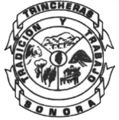                                                                             02 ENERO DEL 2023C. P CARMEN GERTRUDIS MURRIETA GRIJALVATITULAR DE UNIDAD DE TRANSPARENCIAPOR MEDIO DE LA PRESENTE EL H. AYUNTAMIENTO DE TRINCHERAS SONORADA RESPUESTA A LA SOLICITUD RECIBIDAS POR LA PNT  CON TERMINACION EN No.260501622000094 DE FOLIO 000094.RESPUESTA 04: NO APLICA.RESPUESTA 05: NO APLICA.RESPUESTA 06: NO APLICA.RESPUESTA 07: EL MUNICIPIO CUENTA CON MANDO COORDINADO EL CUAL CONSISTE EN 01 POLICIA ESTATAL ASIGNADO AL MUNICIPIO POR LO QUE EL MUNICIPIO NO CUENTA CON UNA ESTRATEGIA PROPIA MUNICIPAL. RESPUESTA 08: NO APLICA.SIN MAS POR EL MOMENTO, QUEDO A SUS APRECIABLES ORDENES.                                                           ATENTAMENTE	------------------------------------------------------------------C. RAMON IVAN GALAN PEÑACOMISARIO DE LA POLICIA MUNICIPAL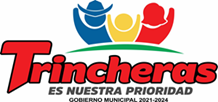 